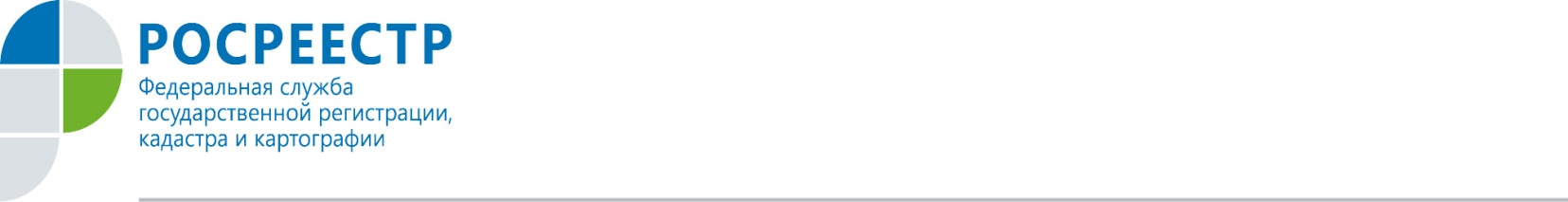 В Росреестре по Орловской области начала свою работу апелляционная комиссия по рассмотрению заявлений об обжаловании решений о приостановлении кадастрового учета. В ее состав вошли представители регионального Росреестра, кадастровой палаты, ассоциации кадастровых инженеров, межрегионального БТИ. В  случае несогласия с решением регистрирующего органа о приостановлении кадастрового учета земельного участка, жилого дома, гаража или другого объекта недвижимости обратиться в комиссию может сам заявитель или его  представитель, кадастровый инженер, подготовивший документы, из-за которых была приостановлена процедура постановки объекта недвижимости на кадастровый учет, или представитель организации, в которой работает кадастровый инженер. Обращение в апелляционную комиссию - обязательная досудебная процедура, государственной пошлиной не облагается и рассматривается в течение 30 дней со дня поступления. Положительное решение апелляционной комиссии является основанием для проведения учетных действий, без представления каких-либо дополнительных заявлений и документов. Такое решение в течение одного рабочего дня направляется в орган регистрации, принявший решение о приостановлении. Если же решение о приостановлении государственного кадастрового учета признано обоснованным, дальнейшее его обжалование возможно только в судебном порядке. Повторное обращение в апелляционную комиссию не допускается.Заявление можно принести лично, отправить по почте или в форме электронного документа, заверенного усиленной квалифицированной электронной подписью заявителя. Местонахождение апелляционной комиссии: 302028, г. Орел, ул. Октябрьская, д.47, каб.37 Адрес электронной почты: 57_ap_commission@rеg.orel.ru Телефон: 8(4862) 43-55-51; 76-25-16.Пресс-служба Росреестра по Орловской области 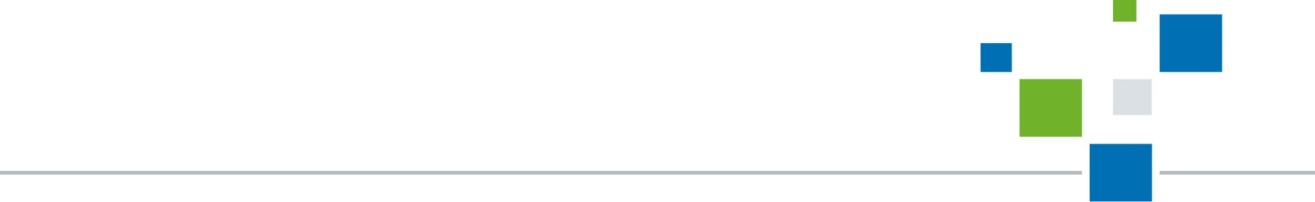 